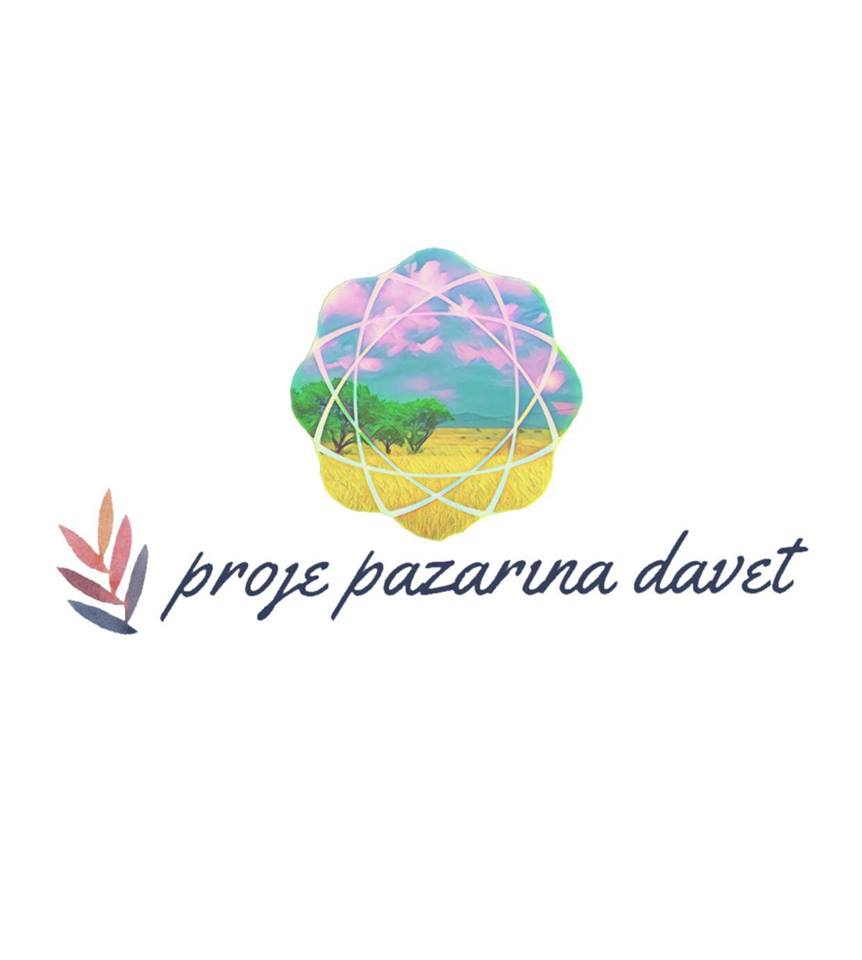 Tarım, Gıda ve Biyoteknoloji'de Ar-GE ve Yenilik Proje Pazarı 2019Sivas Cumhuriyet Üniversitesi 4 Eylül Kültür Merkezi (28 - 30 Kasım 2019)Proje Önerisi Aşağıdaki Başlıkları İçermelidir  Proje başlığı (Başlık problemi/öneriyi belirtecek şekilde olmalıdır)Projeyi öneren/önerenler, bağlı olunan kurum/kuruluşlar (Kurum ise kurum adı-adresi, Cep telefonu, e posta)Özet: Problem Tanımı, Çalışmanın Amacı, Araştırma Sorusu ve/veya Hipotez; Proje fikrini, proje fikrinin hayata geçirilmesi için izlenen yöntem ve metodları, kullanılan modelleme, simülasyon, test, prototip üretimi vb. doğrulama yöntemlerini ve elde edilen/edilmesi beklenen sonuçları anlatmalıdır.Sonuç: Bu bölümde projeden elde edilen/edilmesi beklenilen sonuçlar irdelenerek değerlendirilmeli ve yorumlanmalıdır.